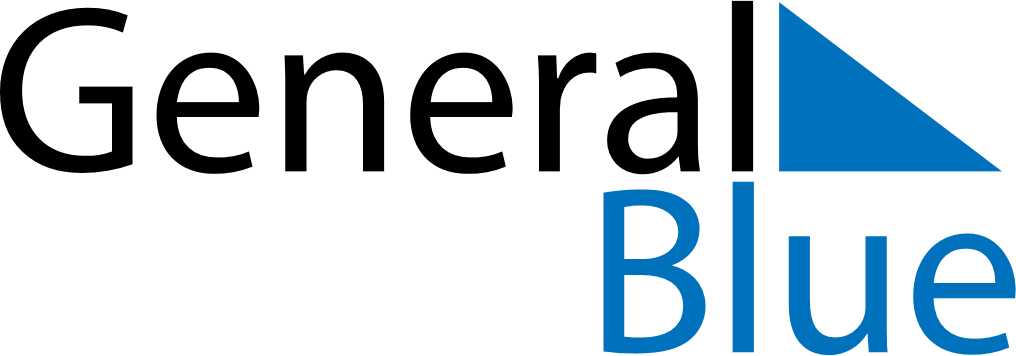 August 2025August 2025August 2025August 2025August 2025August 2025BangladeshBangladeshBangladeshBangladeshBangladeshBangladeshSundayMondayTuesdayWednesdayThursdayFridaySaturday12345678910111213141516National Mourning Day1718192021222324252627282930Krishna Janmashtami31NOTES